                          Mohammed Hasnuddin           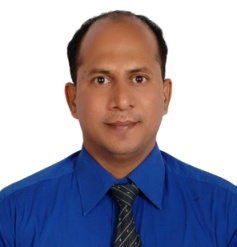 PURCHASING MANAGER PROFESSIONALDubai, UAE12 years of UAE-Dubai & Saudi Arabia Experience (Procurement)A hardworking, Results-oriented, highly productive purchasing Manager Professional with an upbeat and positive attitude, who is looking for a opportunity to make a big difference in a business that is moving forward. Possessing a track record of achievements and a proven ability to manage the vendor / supplier base to reduce lead time and cost where ever possible with an ability to significantly reduce procurement costs by negotiating favorable terms and conditions. Relationship building and problem solving skills that gains suppliers trust and dependability.EDUCATIONBachelor of CommerceKEY SKILLS AND COMPETENCIES Ability to make strong relations with the suppliers. Strong Negotiations Skills.Capable of working under Pressure. Vast experience of working with a range of suppliers. Excellent judgment and decision making.LANGUAGES KNOWNEnglish, Urdu, ArabicWORK PRESENTDubai   2015 to Present.Roles and Responsibilitiesclaims and service requests Maintain records of goods ordered and received.Locate suppliers of materials, equipment or supplies, and interview them in order to determine product availability and terms of sales. Obtain quotations and negotiate for the best price and prompt delivery Coordinate warranty.Prepare and process LPO's for supplies and equipment.Control budgets.Reviewing the technical specifications for accuracy and completeness.Support & Coordinate the Project Manager, Site Engineer and Foreman for Procurement of Materials & Equipment.Work closely with suppliers to ensure an effective support.Maintain data of all the prices approved as a record and keep track of changes in prices frequently and update.Follow up with supplier for delivery and to get the material at the right time and required quantity at required locations.Coordinate with accounts for payment of suppliers and resolve issues if any.Review and process the claims against suppliers.Evaluate cost and quality of goods or services.Cost Cutting through negotiation with suppliers.Negotiates and execute contracts with the suppliers as per requirement of quality, cost and delivery.Maintain relationship with the suppliers for smooth flow of Work.Actively take part in Meetings with the client, sub contractors and engineers to propose alternatives for material.Regular Site Visits to check the Material on site.WORK EXPERIENCESamama Building Maintenance Company Saudia  Arabia  3 Years                  2004-2007   (Purchasing Supervisor) ARC Constructions L.L.C, Dubai  8 Years Experiences  2007- 2015 (Purchasing Manager)PERSONAL INFORMATION
Nationality: IndianReligion: IslamMarital Status: Married Driving License: UAE Driving LicenseVisa Status: Residence Visa (NOC from the Employer)

Reference on Request
CANDIDATE FULL NAME – CV NoWhatsapp +971504753686To interview this candidate, please send your company name, vacancy, and salary offered details along with this or other CV Reference Numbers that you may have short listed from http://www.gulfjobseeker.com/employer/cvdatabasepaid.php addressing to HR Consultant on email: cvcontacts@gulfjobseekers.comWe will contact the candidate first to ensure their availability for your job and send you the quotation for our HR Consulting Fees. 